UPCOMING EVENTS/NOTICESVBS - It's time to start planning for this year's Vacation Bible School. Please check your schedule and fill out the volunteer sign-up sheet found on the church bulletin board. If you have any questions please see Tori de Groot.From the Pastor Search Committee. From the Pastor Search Committee.  John Rogers regretfully informed us early last week that he has accepted a call to a new church plant in Indiana. They were serious about coming to Westminster Chapel but found the call they received to a church plant to be a better fit.  Please be in prayer for the Search Committee as they move forward, trusting in God’s providential grace.  Pray too for Session as they move forward with this news and manage pulpit supply.  Pray too that we may as a congregation patiently wait for the Lord assured that he shall renew our strength; that we shall mount up with wings like eagles; that we shall run and not be weary; that we shall walk and not faint. If you have any questions do not hesitate to contact a member of the committee.	 CHURCH FAMILY NEWS/MATTERS FOR PRAYERPrayers for our Province – Continue to pray for God’s guidance and wisdom for leaders and voters. Pray for leaders to be elected who will recognize God’s truths as they lead.For those suffering personal disaster – On Monday, April 1, the Den Tooms experienced a devastating fire in the morning, that essentially destroyed their fish, and the connected greenhouse, operation.  It is for them not only a loss of property but also of their livelihoods. Please keep them in your prayers. May God sustain and comfort them in his grace.  Shirley Konynenbelt – Pray for Shirley as she is in Calgary for testing and treatment.  Pray that results are clear, and for wisdom for doctors as they decide on the treatment plans.  Continue to pray that God will bless Bert and Shirley and their family with peace and true hope at this time.Joyce Van Dyk – Pray for Joyce as she is now experiencing painful side affects of her ongoing treatment.  Pray that she will be able to be comfortable during continued treatment.  Pray that she and her family will be blessed with comfort and peace in trying times. 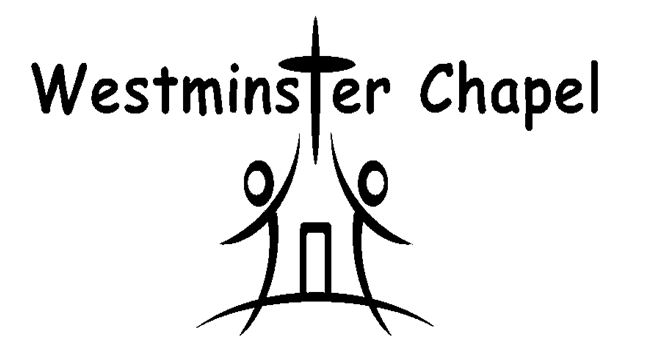 